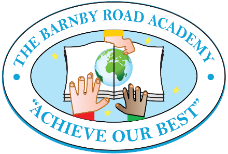 EssentialDesirableExperienceExperienceDIY/Site Maintenance skillsGrounds Maintenance skillsA knowledge of PlumbingA Knowledge of Health and Safety The use of pedestrian and ride on cylinder, rotary mowersThe use of hand held strimmers, leaf blowers and hedge trimmersExperience of gritting, slat spreading and snow clearingTotal and Selective weed killing around the school siteMarking out Sports PitchesCOSHH knowledgePersonal QualitiesPersonal QualitiesA caring ethosA desire to take pride in the school siteExcellent communication skillsGood organisational skillsA commitment to working co-operativelyEnergy, creativity and passionA sense of humourAn ability to embrace change with enthusiasm and a positive outlookHigh expectations of self and others